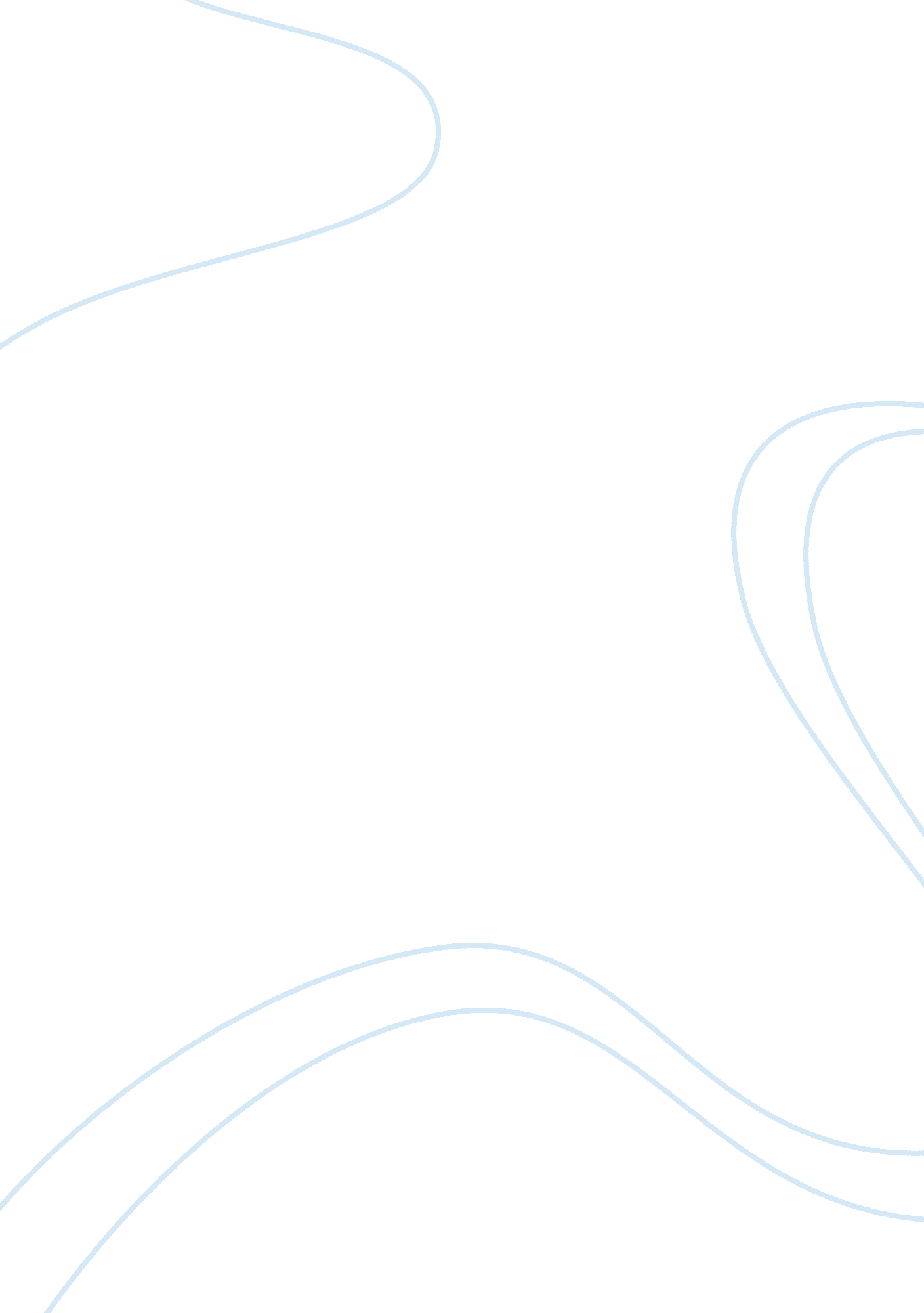 The leading branded venture capital organisation commerce essay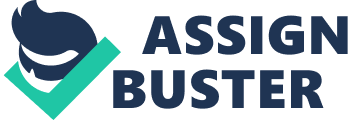 Virgin is a taking branded venture capital administration and is one of the universes most recognized and respected trade names. This company was started by Sir Richard Branson in 1968. The Virgin Group has grown really successfully in the sectors runing from nomadic telephone to transit, travel, fiscal services, media, music and fittingness. It has created more than 300 branded companies worldwide, using about 50, 000 people, in 30 states. Many bookmans and concern analyst has attributed the Virgin Group success to the advanced leading manner of Richard Branson Directors within the company utilize the construct of invention to animate the employees to lend to the company at all degrees, instead than merely making what they are told. Employees can lend to the cutting border merchandises that the company creates every bit good as expression for new ways to increase the overall efficiency of the company. The Virgin Group has been able to make a direction manner that encourages employees to be competitory. This besides gives people the desire to see the company win in order to be a subscriber to a fresh and originative concern model. A There is a solid differentiation between leading and direction within the Virgin Group. Transformational leading comes from the top directors and executives within the company. Richard Branson along with other company executives have set many common ends for the company to accomplish as a whole. The thought behind this is to advance the doctrine that the overall benefit of the company will take to single benefits for each individual involved. Group part will finally take to wagess for executives, directors, employees, stockholders, and clients likewise. Leadership within the Virgin Group is encouraged among directors, but it frequently takes rigorous direction to acquire the occupation done. Each direction map varies within the different divisions in the company. Directors at the Virgin Group have a broad scope of ends to prosecute. Another facet of Branson 's leading manner is that he tends to give people a high degree of freedom in their work. It is his end to foremost give them way in their work, and so allow them take control of the state of affairs at that place after. Freedom in their work allows them to stand out without the demand for micromanagement. Richard Branson 's leading manner and vision for the company has made him the centre of attending within many concern and direction treatments throughout the world. A He has created a alone direction expression that has contributed to the long term success of the company. Although there is a clear differentiation between direction and leading, the company has been able to incorporate a blend of each in many facets of the concern. The transformational leading has proved to be a valuable tool for executives, directors, and workers likewise. Employees within the company have a willingness to work together to spread out and better the company in order to make their ain personal success in life. The leading manner of Richard Branson employs the combination of a assortment of leading manners. Some of the manners he may use are the Authoritative or Charismatic Leadership Style, the Affiliative Leadership Style, and the Democratic Leadership Style. The Authoritative manner is the most effectual in driving up every facet of clime ; for the leader is a airy that motivates people by doing clear to them how their work fits into a larger vision. The Affiliative manner involves constructing squad harmoniousness, increasing morale, bettering communicating, or mending broken trust, where congratulations is used freely. The Democratic manner is the ideal leading manner, where the leader spends clip acquiring his employees thoughts and physiques trust, regard and committedness ( Goleman 2000 ) . The combination of these leading manners enables Richard Branson to actuate his employees and supply them the driving force in working in his company. Furthermore, his leading manner influences his determinations in edifice trust and regard within the company, and facilitates effectual and efficient communicating and interaction with one another. hypertext transfer protocol: //www. upxsuccess. com/leadership_richard_branson. html hypertext transfer protocol: //www. virgin. com/about-us/ hypertext transfer protocol: //ivythesis. typepad. com/term_paper_topics/2008/06/richard-branson. html Task II There are assorted manner of leading, and these different manners are needed for different state of affairs depending on the nature of the concern. The different types of leading manners are as follow. Autocratic LEADERSHIP STYLE This type of leading is considered as a classical attack. In this directors retains as much and decision-making authorization as possible. In this type of leading manner directors does non confer with employees, nor are they allowed to give any suggestion, in other words employees are expected to obey and follow the orders outlined by their directors. Some surveies say that organisations with many bossy leaders have higher turnover and absenteeism than other organisations. These surveies say that bossy leaders: -- Rely on menaces and penalty to act upon employees -- Do non swear employees -- Do non let forA employeeA input This type of leading manner tends to be more effectual in the undermentioned state of affairss where New or untrained employee do n't cognize which undertaking to execute or which process to follow. Effective supervising can be provided merely through detailed orders and instructions Employees do non react to any other leading manner There are high-volume production demands on a day-to-day footing There is limited clip in which to do a determination A director 's power is challenged by an employee The country was ill managed Work demands to be coordinated with another section or organisation Bureaucratic LEADERSHIP STYLE Bureaucratic leading is where the director manages `` by the bookA? Everything must be done harmonizing to process or policy. If it is n't covered by the book, the director refers to the following degree above him or her. This director is truly more of aA policeA officerA than a leader. He or she enforces the regulations. This type of leading manner is more effectual in the undermentioned state of affairs where Employees are executing everyday undertakings over and over. Employees need to understand certain criterions or processs. Employees are working with unsafe or delicate equipment that requires a definite set of processs to run. Safety or security preparation is being conducted. Employees are executing undertakings that require managing hard currency. Democratic LEADERSHIP STYLE The democratic leading manner is besides called the participative manner as it encourages employees to be a portion of the determination devising. The democratic director keeps his or her employees informed about everything that affects their work and portions determination devising and job work outing duties. This manner requires the leader to be a manager who has the concluding say, but gathers information from staff members before doing a determination. Democratic leading can bring forth high quality and high measure work for long periods of clip. Many employees like the trust they receive and respond with cooperation, squad spirit, and high morale. The democratic leaders -- Develops programs to assist employees measure their ain public presentation -- Allows employees to set up ends -- Encourages employees to turn on theA jobA and be promoted -- Recognizes and encourages accomplishment. 